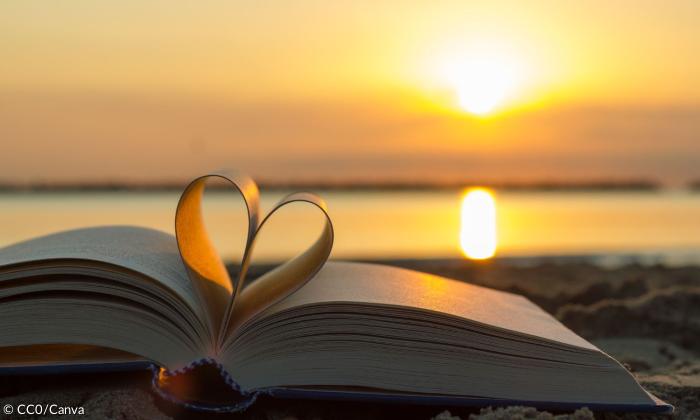  Fußwallfahrt nach Neusaß Kath. Seelsorgeeinheit Künzelsau Samstag, 11.Mai 2024  Start: 5.30 Uhr in der Jakobuskirche Nagelsberg/Ortsmitte Pilgermesse um 12 Uhr in der Wallfahrtskirche Neusaß mit Pfr. Adrian Warzecha Möglichkeit, dazu zu stoßen: gegen 8.15 Uhr an der „Hohlen Eiche“ bei Diebach. Nach dem Gottesdienst besteht Rückfahrgelegenheit mit einem bestellten Bus (4 €). Bei strömendem Regen fällt die Wallfahrt aus. Gutes Schuhwerk und Verpflegung mitbringen.Achtung:  Gelegenheit zur Mitfahrt zur Pilgermesse in Neusaß mit dem Bus!
Abfahrt um 11.15 Uhr vor der Kirche St.Paulus. Fahrtkosten (hin und zurück): 7 €.Nähere Informationen: Pfarrbüro Künzelsau Tel. 07940/ 935330